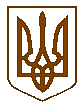 Баришівська  селищна  радаБаришівського   районуКиївської   областіР О З П О Р Я Д Ж Е Н Н Я02.03.2020                              		   	                                    № 54-03-03Про затвердження Положення та складу робочої групи з розробкиСтратегічного плану розвитку громади        На підставі ст. 42 Закону України «Про місцеве самоврядування в Україні», відповідно до рішень Баришівської селищної ради від 20.02.2020 № 944-23-07 «Про затвердження Програми соціально-економічного та культурного розвитку населених пунктів Баришівської селищної ради на 2020 рік»,  від 20.01.2020 № 796-20-07 - № 815-20-07 з питань затвердження місцевих цільових програм, рішень Баришівської селищної ради від 20.09.2019 №598-16-07    «Про затвердження Програми залучення інвестицій на поліпшення інвестиційного клімату населених пунктів Баришівської селищної ради на 2019-2021 роки»,
від 20.09.2019 №599-16-07    «Про затвердження Програми розвитку малого та середнього підприємництва на території Баришівської селищної ради на 2019-2021 роки»,  від 20.09.2019 №600-16-07    «Про затвердження Інвестиційного паспорта Баришівської селищної ради на 2019-2021 роки», враховуючи  рішення установчих зборів громади ( Протокол засідання від 29.02.2020 ) :1. Затвердити Положення про робочу групу з розробки Стратегічного плану розвитку Баришівської селищної об’єднаної територіальної громади (додаток №1).2. Затвердити склад робочої групи з розробки Стратегічного плану розвитку Баришівської селищної об’єднаної територіальної громади (додаток №2).3.  Затвердити графік засідань робочої групи з розробки Стратегічного плану розвитку Баришівської селищної об’єднаної територіальної громади (додаток №3).4.  З метою узагальнення та опрацювання матеріалів для формування Стратегії розвитку Баришівської селищної об’єднаної територіальної громади створити фокусну групу у складі :      Солоніної І.С. – начальника відділу економічного розвитку та залучення інвестицій виконавчого комітету селищної ради;      Степанюк І.С. -  головного спеціаліста відділу земельних ресурсів виконавчого комітету селищної ради ;      Лазар В.І. – провідного спеціаліста відділу комунальної власності, житлово-комунального господарства та благоустрою виконавчого комітету селищної ради;Сом В.В. – провідного спеціаліста загального відділу виконавчого комітету селищної ради.5. Контроль за виконанням розпорядження покласти на начальника управління економічного розвитку, залучення інвестицій та фінансів виконавчого комітету селищної ради Слухай Н.М..Селищний голова                                                                      О.П. Вареніченко